ПРОТОКОЛ №7заседания членов комиссии по ЖКХ, капитальному ремонту, контролю за качеством работы управляющих компаний, архитектуре, архитектурному облику городов, благоустройству территорий, дорожному хозяйству и транспорту Общественной палаты г.о.Королев17.05.2019г.											г.о.КоролевВремя проведения: 19:10Председательствующий: М.Н.Белозёрова - заместитель председатель комиссии.Присутствовали: Члены комиссии: Николай Николаевич Журавлев, Федор Сергеевич Марусов.Слушали: В.В.Серого – об утверждении повестки дня заседанияРешили: утвердить повестку дняРезультат голосования: 3 «за» - единогласно		ПОВЕСТКА ДНЯВопрос 1: Выполнение плановых мероприятий в мае 2019г.Участие членов комиссии в приеме граждан, мониторингах, проводимых по заявлениям граждан и согласно утвержденного плана, участие в заседаниях рабочих групп Координационного совета г.о.Королев, совещаниях, круглых столах и рабочих встречах, организуемых Общественной палатой г.о.Королев, Администрацией г.о.Королев.Докладчик: М.Н.БелозёроваВопрос 2: Изучили и обсудили новую форму акта осмотра оказания услуг по обращению с твердыми коммунальными отходами (ТКО) региональным оператором ООО «Сергиево-Посадский региональный оператор», РСО, вывоз ТКО с контейнерной площадки (КП) и содержания КП согласно нового экологического стандарта, предложенного ОП МО. Докладчик: М.Н.БелозёроваПо вопросу 1 слушали М.Н.Белозёрову:М.Н.Белозёрова информировала:- предложил членам комиссии проявить инициативу и активно провести ряд мониторингов запланированных на май 2019г., в т.ч. по проблемным вопросам во взаимодействии с Администрацией г.о.Королев.Решили: Принять предложения М.Н.БелозёровойРезультат голосования: 3 «за» - единогласно	По вопросу 2 слушали М.Н.Белозёрову:- обязала принять к исполнению форму акта для проведения мониторинга контейнерных площадок в г.о.Королёв;- разъяснила особенности заполнения новой формы акта с обязательным представлением в акте фотоматериалов;- предложила провести максимально возможное количество мониторингов по осмотру контейнерных площадок и их содержание в рамках оказания услуг по обращению с твердыми коммунальными отходами региональным оператором ООО «Сергиево-Посадский региональный оператор». Решили: Принять предложения М.Н.БелозёровойРезультат голосования: 3 «за» - единогласно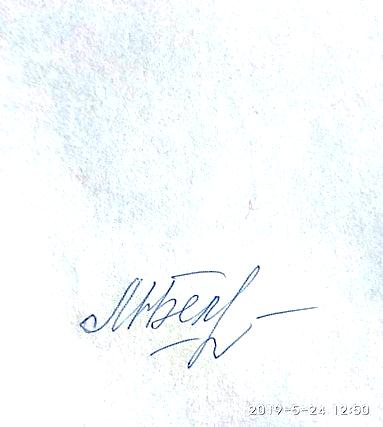 Заместитель председатель комиссии М.Н.Белозёрова